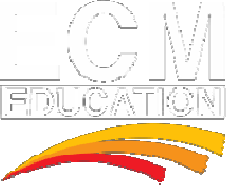 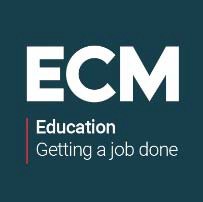 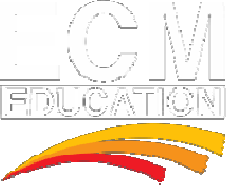 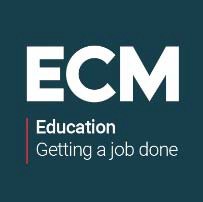 SPIRITUAL DEVELOPMENTSPIRITUAL DEVELOPMENTThe SPIRITUAL development of pupils is shown by their:Curriculum Provisionuse of imagination and creativity in their learningChildren are constantly using their imagination and creativity to create art, design codes, make games.willingness to reflect on their experiences.Each session provides an opportunity to reflect on their own work and that of their peers. Children are encouraged to give positive feedback and be respectful when discussing others work.MORAL DEVELOPMENTMORAL DEVELOPMENTThe MORAL development of pupils is shown by their:Curriculum Provisionability to recognise the difference between right and wrong, readily apply this understanding in their own lives and, in so doing, respect the civil and criminal law of EnglandChildren are taught trough the online safety units the difference between right and wrong. Each session involves discussions around a scenario and sharing the best solution to problems.understanding of the consequences of their behaviour and actionsAll online safety units discuss the importance of behaving in a respectful and appropriate manner. Children learn of the outcomes to poor choices and how this can be dangerous in an online world. Children are taught how to identify unsafe behaviour.interest in investigating and offering reasoned views about moral and ethical issues and ability to understand and appreciate the viewpoints of others on these issues.Through regular discussions and scenarios, children are developing their ability to understand and appreciate the view points of fictional characters and their peers.British ValuesBritish ValuesUnderstanding and knowledge expected of pupils as a result of schools promoting fundamental British values.Curriculum Provisionan understanding of the importance of identifying and combatting discrimination.Through online safety sessions, children are addressing discrimination that may take place via technology (cyber bullying, fake news, hate)